5.12.2022 года в МБОУ Лысогорской СОШ, советником директора по воспитанию Ласавской Ольгой Викторовной в рамках всероссийского проекта «Классные встречи» РДШ, было проведено ознакомительное событие с целью привлечения новых волонтеров и раскрытия вопроса «Какова деятельность волонтера?»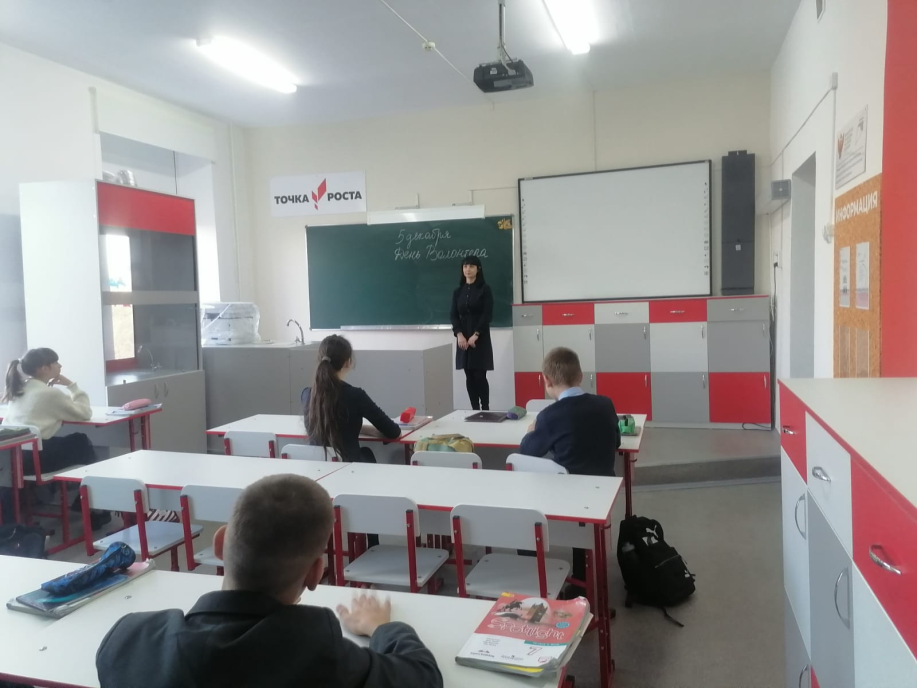 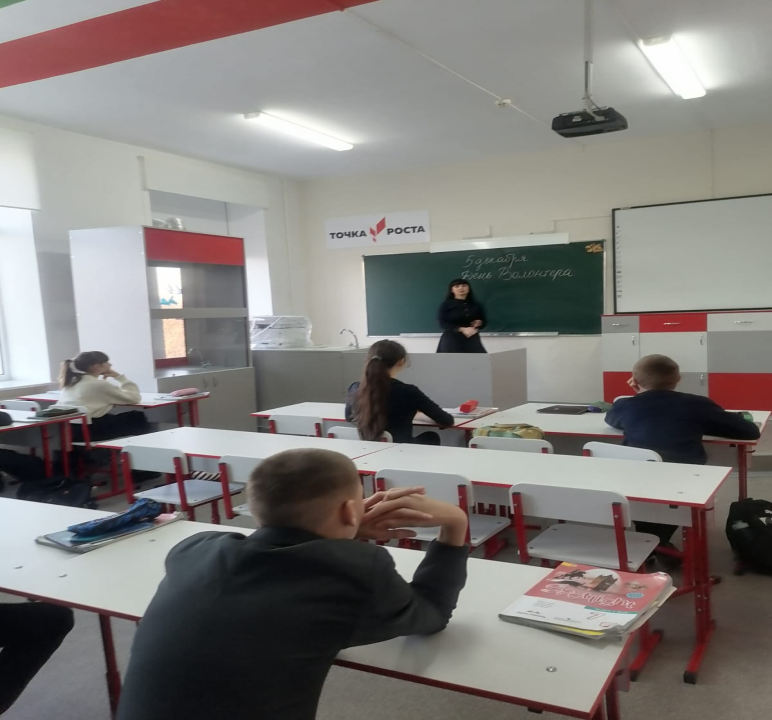 